به نام ایزد  دانا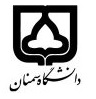                                               (جامعه، فرهنگ و طبیعت)                                            نسخه اولیه: 24/01/1401دانشکده  نام دانشکده                                                                                         نیمسال دوم سال تحصیلی 1400-99بودجه‌بندی درسمقطع: کارشناسی کارشناسی ارشد□ دکتری□مقطع: کارشناسی کارشناسی ارشد□ دکتری□مقطع: کارشناسی کارشناسی ارشد□ دکتری□تعداد واحد نظری: 2 واحدتعداد واحد نظری: 2 واحدفارسی: جامعه، فرهنگ و طبیعتفارسی: جامعه، فرهنگ و طبیعتفارسی: جامعه، فرهنگ و طبیعتنام درسپیش‌نیاز: نداردپیش‌نیاز: نداردپیش‌نیاز: نداردپیش‌نیاز: نداردپیش‌نیاز: نداردلاتین: Society,Culture and Natureلاتین: Society,Culture and Natureلاتین: Society,Culture and Natureنام درسشماره تلفن دفتر کار 31535569- 023شماره تلفن دفتر کار 31535569- 023شماره تلفن دفتر کار 31535569- 023شماره تلفن دفتر کار 31535569- 023شماره تلفن دفتر کار 31535569- 023مدرس: دکتر هایده آراءمدرس: دکتر هایده آراءمدرس: دکتر هایده آراءمدرس: دکتر هایده آراءمنزلگاه اینترنتی:http://ara338.profile.semnan.ac.ir  منزلگاه اینترنتی:http://ara338.profile.semnan.ac.ir  منزلگاه اینترنتی:http://ara338.profile.semnan.ac.ir  منزلگاه اینترنتی:http://ara338.profile.semnan.ac.ir  منزلگاه اینترنتی:http://ara338.profile.semnan.ac.ir  پست الکترونیکی: ara338@semnan.ac.ir پست الکترونیکی: ara338@semnan.ac.ir پست الکترونیکی: ara338@semnan.ac.ir پست الکترونیکی: ara338@semnan.ac.ir برنامه تدریس در هفته: ‌-برنامه تدریس در هفته: ‌-برنامه تدریس در هفته: ‌-برنامه تدریس در هفته: ‌-برنامه تدریس در هفته: ‌-برنامه تدریس در هفته: ‌-برنامه تدریس در هفته: ‌-برنامه تدریس در هفته: ‌-برنامه تدریس در هفته: ‌-اهداف درس: آشنایی دانشجویان با مفاهیم جامعه شناسی و انسان شناسیاهداف درس: آشنایی دانشجویان با مفاهیم جامعه شناسی و انسان شناسیاهداف درس: آشنایی دانشجویان با مفاهیم جامعه شناسی و انسان شناسیاهداف درس: آشنایی دانشجویان با مفاهیم جامعه شناسی و انسان شناسیاهداف درس: آشنایی دانشجویان با مفاهیم جامعه شناسی و انسان شناسیاهداف درس: آشنایی دانشجویان با مفاهیم جامعه شناسی و انسان شناسیاهداف درس: آشنایی دانشجویان با مفاهیم جامعه شناسی و انسان شناسیاهداف درس: آشنایی دانشجویان با مفاهیم جامعه شناسی و انسان شناسیاهداف درس: آشنایی دانشجویان با مفاهیم جامعه شناسی و انسان شناسیامکانات آموزشی مورد نیاز:امکانات آموزشی مورد نیاز:امکانات آموزشی مورد نیاز:امکانات آموزشی مورد نیاز:امکانات آموزشی مورد نیاز:امکانات آموزشی مورد نیاز:امکانات آموزشی مورد نیاز:امکانات آموزشی مورد نیاز:امکانات آموزشی مورد نیاز:پرسش و پاسخ انجام پروژه عملیانجام پروژه عملیارائه شفاهی دانشجویانارائه شفاهی دانشجویانآزمون کتبینحوه ارزشیابینحوه ارزشیابی1772210درصد نمرهدرصد نمرهتقوی، نعمت الله،1374، جامعه شناسی روستایی، انتشارات پیام نورتقوی، نعمت الله،1374، جامعه شناسی روستایی، انتشارات پیام نورتقوی، نعمت الله،1374، جامعه شناسی روستایی، انتشارات پیام نورتقوی، نعمت الله،1374، جامعه شناسی روستایی، انتشارات پیام نورتقوی، نعمت الله،1374، جامعه شناسی روستایی، انتشارات پیام نورتقوی، نعمت الله،1374، جامعه شناسی روستایی، انتشارات پیام نورتقوی، نعمت الله،1374، جامعه شناسی روستایی، انتشارات پیام نورمنابع و مآخذ درسمنابع و مآخذ درسشماره هفته آموزشیمبحثتوضیحات1شرح طرح درس اهداف درس، روش‌هاي ارائه درس،  روش‌های ارزشیابی درس، قوانین درس و منابع و مأخذ برای دانشجويان توضیح داده می‌شود2مبانی و مفاهیم جامعه شناسی3تعریف انسان و نسان اجتماعی4پدیده های اجتماعی5فرهنگ و پدیده های فرهنگی6تئوریها و نظریات انسان شناسی7تفاوت شهر و روستا8جامعه روستایی و عشایری ایران9توسعه روستایی در ایران10مشارکت اجتماعی و توانمندی جوامع محلی11دانش بومی و سنت های محلی در رابطه با منابع طبیعی12نظام های بهره برداری از زمین در روستاها13بوم شناسی فرهنگی14تسهیل گیری اجتماعی در منابع طبیعی15توسعه و پسا توسعه و نقش آن در منابع طبیعی16جمع بندی مطالب